РЕПУБЛИКА СРБИЈА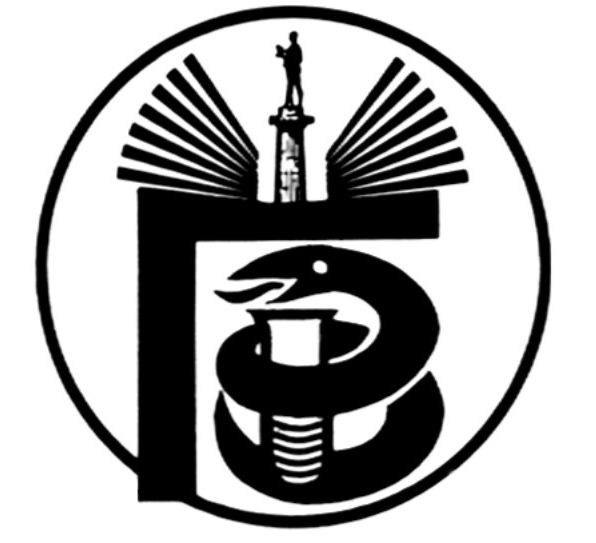 ГРАДСКИ ЗАВОД ЗА ЈАВНО ЗДРАВЉЕ, БЕОГРАД11000 БЕОГРАД, Булевар деспота Стефана 54-аЦентрала: 20 78 600   е-mail: info@zdravlje.org.rs    www.zdravlje.org.rsДиректор – тел: 32 33 976, факс: 32 27 828 email: direktor@zdravlje.org.rsСлужба за правне послове                                            Тел:  20 78 631        Факс:  32 27 828       e-mail: dusica.jovanovic@zdravlje.org.rsЖиро рачун: 840 – 627667 – 91ПИБ 100044907 Матични број 07041152Појашњење конкурсне документације ЈН БР. ВНР 09-I-1/15         У поступку јавне набавке - НАБАВКА КАНЦЕЛАРИЈСКОГ МАТЕРИЈАЛА, ЈН БР. ВНР 09-I-1/15,  сагласно члану 63. став 2. Закона о јавним набавкама, (,,Службени гласник РС“, бр. 124/12, у даљем тексту: Закон), пристигла су питања којим се од Комисије за јавну набавку захтева појашњење конкурсне документације за  предметну јавну набавку.Питање:  Молим назив фотокопир папира А3,А4, А5 и А6 -80 грамског који сада користите у Заводу ?Одговор: Опис тражених добара, у оквиру предметне јавне набавке, дат је у одељку 3, као део техничке спрецификације, те на основу истог, понуђачи треба да припреме своје понуде.				                       КОМИСИЈА ЗА ЈАВНУ НАБАВКУ ВНР 09-I-1/15